Name/ Име:________________		Datum/ Дата:_________________  1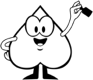 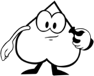 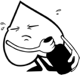   2    3    4    5    6  